3004 Arapahoe Avenue 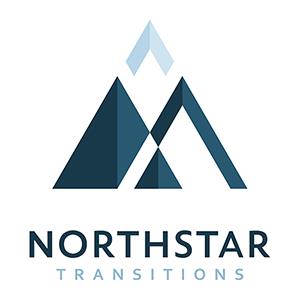 Boulder, Colorado 80303 Phone: 303.558.6400 Fax: 888.373.4385 www.northstartransitions.comFT Clinical Therapist Job DescriptionPlan for and implement evidence-based skills and process groups for partial hospitalization, intensive outpatient, and outpatient levels of careFacilitate family and individual therapy sessionsPerform bio-psycho-social clinical assessmentsPerform screens, not limited to: anxiety, depression, and suicide, for comprehensive assessmentSupervise clients self-administer medicationMaintain medication document as required by NorthStar Transitions.Coordinate care with other service providers and provide referralsMaintain client records and charts as required by NorthStar Transitions and the Office of Behavior HealthProvide transportation for clients to programmingEngage in professional development of mental health and substance abuse counseling, including evidence-based practicesAttend weekly clinical and staff meetings weekly and group or individual supervision weeklyAttend regular trainings related to agency and job responsibilitiesProvide individual supervision if appropriateAttend marketing events as neededMinimum Qualifications:Master’s degree in counseling field and licensure as LPC, LCSW, LMFTWithin three months of receiving CAC II, CAC III or LACClinical experience Core Competencies: Thorough knowledge of psychotherapy, substance abuse, and process disorders treatment modalities, not limited to: Dialectical Behavioral Therapy. Trauma Informed Care, Motivational Interviewing, 12 Step.Ability to facilitate experiential and somatic based interventionsKnowledge of and ability to diagnose using DSM V and ASAMKnowledge of, or willingness to learn, OBH regulations for Substance Use Disorders treatment facilities and managed care requirements of insurance partners.Ability to perform clinical assessments and develop strengths-based, client centered treatment plans  Excellent interpersonal skills, including ability to navigate conflictGood technical skills, including ability to navigate Microsoft Office, Electronic Health Record and google email systems Excellent organizational skills Schedule & Salary:Shift will be Mon, Wed, Thursday 12:30pm – 8:30pm & Tues & Friday 10am – 6pmSalary dependent on experience & licensureSend Resume to HR Director at: hr@nstprogram.com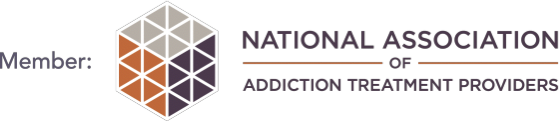 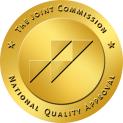 